Name: ___________________	Table #: ______	Period: ______	Date: _____4.6B HWUse the equation in standard form,if the problem is given a total value. Use the equation in slope-intercept form,  if the problem is given an initial value and a constant rate of change (slope).  Neither variable (x and y) is dependent on the other. For each ‘real-life’ problem below:Write an equation in slope intercept form (y = mx + b) that represents the situationInterpret the slope and the y-intercept (write a sentence for each one).You have $0.80 in your backpack in dimes and quarters.  Let x represent the number of dimes and y represent the number of quarters.Write an equation in standard form that represents the situation.If you have 2 quarters in your backpack, how many dimes do you have?A baby weighs 14 pounds at 5 months and 21 pounds at 10 months.  Write an equation in slope-intercept form that relates the baby’s weight, y, to the baby’s age, x.Use your equation to find how much the baby weighed at birth.How many pounds did the baby gain each month after in its first year?Gabriel earns $8 per hour working for his uncle.  Fill in the table, make a graph and describe        how the unit rate is represented on the graph.  Include the x- & y-axis labels.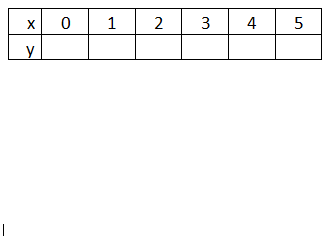 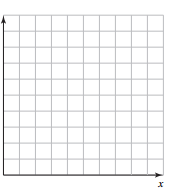 Write your equation in SLOPE-INTERCEPT FORM:INTERPRETATION OF SLOPE (Describe how the unit rate is represented on the graph):A rental car charges $29 to rent a car plus $45 per day.Mario’s pizza charges $7 for a medium pizza plus $0.75 per additional topping.A long distance company charges a $2.50 connection fee, plus $0.10 a minute.A tow truck charges $25 to pick you up plus $7 per mile for the tow.